Highlights of 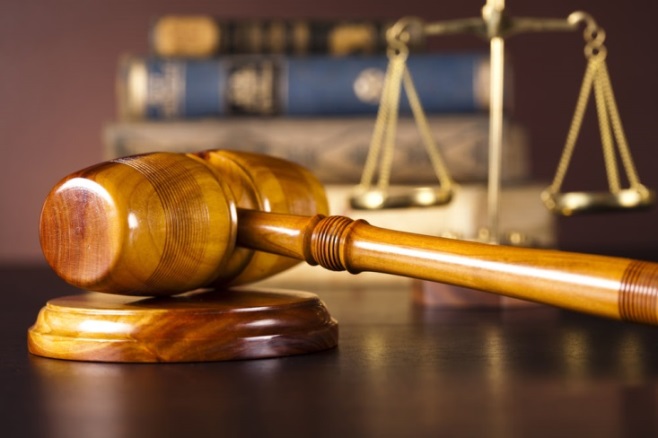 Tax Law ChangesFor 2014Tax ExtendersThe Tax Increase Prevention Act of 2014 was signed into law by Congress in December.It provides a one-year (2014)extension of certain tax benefits including:Bonus depreciation and the $500,000 of Sec 179 expensing;$250 teacher supply deduction and tuition deduction;Exclusion for personal residence COD income;Mortgage insurance premium deduction as mortgage interest;Election for itemizers to deduct sales tax in lieu of income tax;Contributions of real property for qualified conservation purposes;And IRA transfers to charity in lieu of required minimum distributions.Contains ABLE (Achieving a Better Life Experience) Act which provides a new tax-favored savings vehicle for disabled individuals.  Details are available at ABLE Act FAQs-113th Congress.Net Investment Income Tax (NII)Higher income individuals (those married filing jointly who report over $250,000 of AGI and single and head of household filers who report over $125,000) are subject to net investment income tax (3.8%) on their overall investment income:  interest, dividends, capital gains, rents, royalties, and other passive activities.Affordable Care ActThe individual shared responsibility provision of the act took effect on 1-1-2014.The employer shared responsibility requirement was delayed to 2015.All individuals and their dependents are required to have qualifying insurance coverage otherwise they are subject to shared responsibility penalty.Exemptions are available to qualified individuals. They must file Form 8975 with their federal tax return. Individuals who obtain insurance on the PPACA marketplace may be eligible for tax credits and cost sharing subsidies. Delayed to 2015 is the requirement that employers with 100 or more full time workers provide coverage up to 70% of qualified employees with affordable health coverage or pay a fine. AMTAMT for married joint filers will be $83,400 in 2015(up from $82,100 in 2014).AMT for single filers will be $53,600 in 2015 (up from $52,800 in 2014).For married separate filers, the amount will be $41,700 (up from $41,050 in 2014).There’s more on the other sideSocial Security Wage base subject to Social Security and Medicare withholding has increased from $117,000 in 2014 to $118,500 for 2015.  There is a 1.5% increase in benefits. A .9% Medicare surtax is new for 2014 on income over $200,000 for singles and $250,000 on joint filers.The Medicare Part B premium remains the same ($104.90) but will be higher for upper income taxpayers.Income items    Income tax brackets have widened out because of the effects of inflation.  The standard deduction and personal exemptions have increased but high income earners will be affected by phase-out percentages for itemized deductions and personal exemptions.The estate and gift tax exemption for 2014 is up to $5,340,000.  The gift tax exclusion is up to $14,000 for gifts to individuals.The 2014 business mileage rate for travel is 56 cents per mile, medical travel is 23.5 cents per mile and charitable travel is 14 cents per mile.Frequent flyer miles earned by travel converted to a ticket are not considered income.  However points received toward a ticket (for example by opening a new bank account) are includable in the taxpayer’s income.Retirement PlanningThere is a new retirement savings vehicle (myRA) available for workers without access to an employer provided plan.  The program will offer the following:The account will be a Roth IRA and have the same tax treatment and follow the rules of a Roth;It will have no fees and can be opened for as little as $25 through payroll direct deposit.The account will never go down in value and will be backed by the full faith and credit of the United States;Available for anyone with an annual income of less than $129,000 a year for individuals and $191,000 for couples;Will earn interest at the same rate at the government Securities Investment Fund;Savers may voluntarily roll over myRAs to private sector retirement accounts at any time.Taxpayers can use up to ¼ of their balance in a 401(k) or IRA to purchase a longevity annuity that will begin payments when the plan participant reaches age 85.Supreme Court ruled that funds from an inherited IRA are not “retirement funds” for the purpose of qualifying for exemption from debtor’s bankruptcy. 